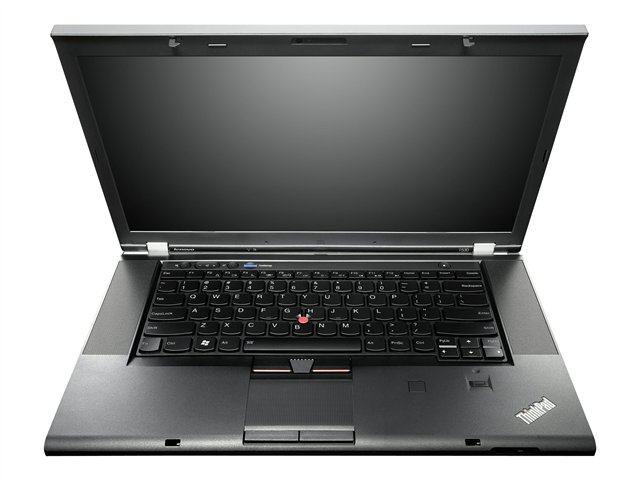 Specyfikacja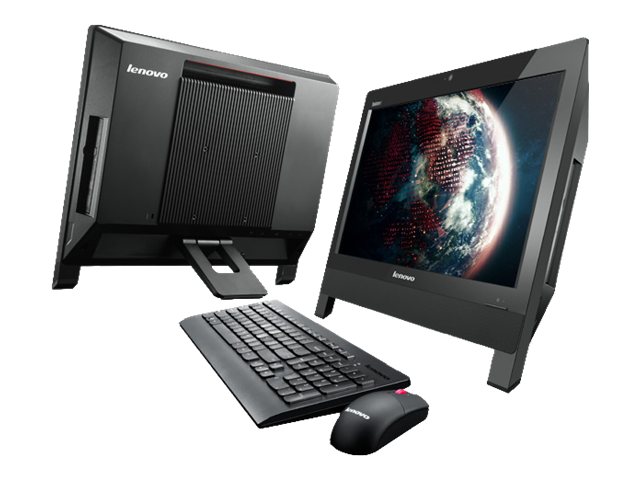 Specyfikacja podstawowa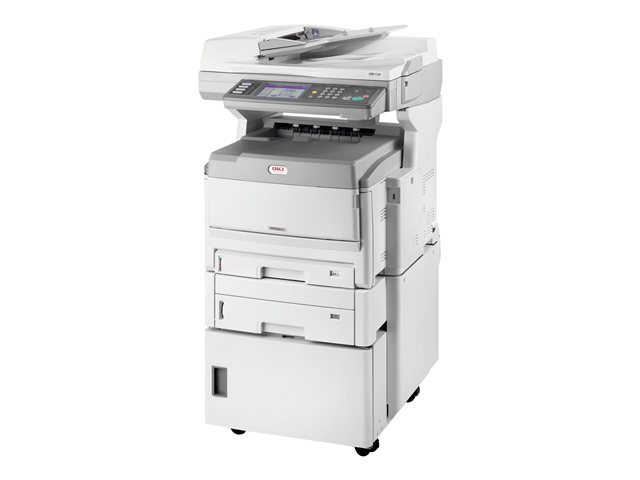 Specyfikacja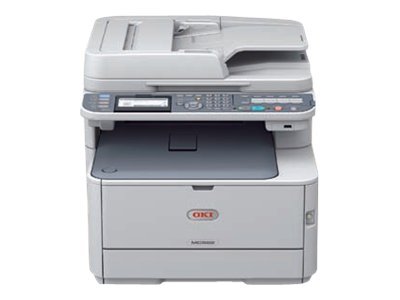 Specyfikacja Opis produktuLenovo ThinkPad T530i 2392 - 15.6" - Core i3 3110M - Windows 8 Pro 64-bit / Windows 7 Professional 64-bit downgrade - 4 GB RAM - 500 GB HDDOgólneOgólneTyp produktuNotebookSystem operacyjnyWindows 8 Pro 64-bit / 7 Professional 64-bit Edition downgradeWstępnie zainstalowany OSWindows 7Procesor / ChipsetProcesor / ChipsetCPUIntel Core i3 (3rd Gen) 3110M / 2.4 GHzIlość rdzeniDual-CorePamięć podręczna3 MBPrzetwarzanie 64-bitoweTakChipsetMobile Intel QM77 ExpressCechyTechnologia Hyper-Threading,zintegrowany kontroler pamięciPamięćPamięćRAM4 GB ( 1 x 4 GB )Max obsługiwany RAM16 GBTechnologiaDDR3 SDRAMSzybkość1600 MHz / PC3-12800Rodzaj obudowySO DIMM 204-pinIlość slotów2Puste sloty1Dysk twardy500 GB HDD / 7200 obr/minInterfejsSerial ATA-300Napęd optycznyNagrywarka DVD - zdejmowaneWyświetlaczWyświetlacz- typ15.6"Technologia podświetlania LCDLED backlightRozdzielczość1366 x 768 ( HD )Szeroki ekranTakWspółczynnik kształtu obrazu16:9CharakterystykaPrzeciwoślepieniowy,60% gamy kolorówAudio & VideoAudio & VideoProcesor graficznyIntel HD Graphics 4000Aparat fotograficznyZintegrowana kamera internetowaRozdzielczość przechwytywanego obrazu1280 x 720Cechy kameryFace-tracking technologyDźwiękGłośniki stereo ,mikrofon stereofonicznyKodekRealtek ALC3202Zgodność z normamiHigh Definition Audio,Dolby Advanced Audio v2WejścieWejścieTypTrackPoint,UltraNav,klawiatura podświetlanaCechyRegulacja głośności,odporna na rozlanie płynu,wielodotykowy touchpadKomunikacjaKomunikacjaBezprzewodowe802.11n,Bluetooth 4.0Kontroler bezprzewodowyIntel Centrino Wireless-N 2200 - PCI Express Mini CardInterfejs sieciowyGigabit EthernetKontroler ethernetIntel 82579LMSzerokopasmowa sieć bezprzewodowa (WWAN)Szerokopasmowa sieć bezprzewodowa (WWAN)GeneracjaMożliwość zmiany do 3GBateriaBateriaTechnologia6 ogniw litowo-jonowaZainstalowana ilość1Ilość maksymalnie obsługiwana2Pojemność57 WhCzas pracyDo 9.1 godzinyAdapter ACAdapter ACWejścieAC 120/230 V ( 50/60 Hz )Wyjście65 watPołączenia & RozszerzeniePołączenia & RozszerzenieDodatkowe wnęki1 x Ultrabay EnhancedSloty1 x ExpressCard/34 ( 1 darmowy)Interfejsy2 x USB 3.0 
USB 2.0 
PoweredUSB 2.0 
VGA 
Mini DisplayPort 
LAN 
Słuchawki/mikrofon combo jackCzytnik kart pamięci4 w 1 ( SD Card,MultiMediaCard,SDHC Memory Card,SDXC Memory Card )OprogramowanieOprogramowanieMicrosoft Office PreloadedZawiera wstępnie załadowany obraz pakietu Microsoft Office 2010. + karta klucza produktu Microsoft Office 2010 dla Użytkowników Domowych i Małych Firm PLRóżneRóżneMateriał obudowyWłókno węglowe,włókno szklane,plastik wzmocniony włóknem szklanymZintegrowane opcjeThinkLightOchronaTrusted Platform Module (TPM 1.2) Security Chip ,czytnik odcisków palcówCechySlot blokady bezpieczeństwa hasło administratora,hasło dysku twardego,hasło włączenia zasilania,ThinkVantage Active Protection System,ThinkPad Roll CageZgodność z normamiRoHS,GREENGUARD,Nordic EcolabelWersja językowaPolski / PolskaWymiary i wagaWymiary i wagaSzerokość37.28 cmGłębokość24.51 cmWysokość3.56 cmWaga2.45 kgStandardy ochrony środowiskaStandardy ochrony środowiskaENERGY STAR QualifiedTakOpis produktuLenovo ThinkCentre Edge 62z 2118 - Core i3 2130 3.4 GHz - Monitor:LCD 18.5"OgólneOgólneTypKomputer osobistyRodzaj produktuAll-in-oneWbudowane urządzeniaGłośniki stereofoniczneLokalizacjaPolski / PolskaProcesor / ChipsetProcesor / ChipsetCPUIntel Core i3 (2nd Gen) 2130 / 3.4 GHzIlość rdzeniDual-CoreCPU Qty1Max CPU Qty1Główne cechy procesoraIntel Virtualization TechnologyCPU SocketLGA1155 SocketPamięć podręcznaPamięć podręcznaZainstalowana3 MBPamięć podręczna na procesor3 MBRAMRAMZainstalowana4 GB / 8 GB (maks.)TechnologiaDDR3 SDRAMHard DriveHard DriveTypHDDPojemność1 x 500 GBTyp interfejsuSATA-300Prędkość obrotowa5400 obr/minKontroler pamięci masowejKontroler pamięci masowejTypSATA - zintegrowanyNapęd optycznyNapęd optycznyTypNagrywarka DVD - SATAMonitorMonitorTyp monitoraLCDWielkość przekątnej18.5"Wyświetlacz szerokoekranowyTakSterownik grafikiSterownik grafiki- typZintegrowanyProcesor graficznyIntel HD Graphics 2000Wyjście sygnału audioWyjście sygnału audio- typZintegrowanyTryb wyjścia dźwiękuStereoSpeakers2 x kanał prawy / lewyUrządzenie wejścioweUrządzenie wejścioweTypMysz,klawiaturaWejście sygnału audioWejście sygnału audioTypMikrofonPraca w sieciPraca w sieciProtokół komunkacyjny danychEthernet,Fast EthernetRozszerzenie / połączenieRozszerzenie / połączenieSlotyPamięć 
1 (total) / 0 (wolna) x CPUInterfejsy6 x USB 2.0 ( 2 z przodu,4 ztyłu ) 
1 x LAN 
1 x mikrofon ( 1 z przodu ) 
1 x słuchawki 
1 x szeregoweRóżneRóżneCechySlot blokady bezpieczeństwa (kabel blokady sprzedawany osobno),uchwyty do przenoszeniaZgodność z normamiEuPSystem operacyjny / OprogramowanieSystem operacyjny / OprogramowanieDołączony system operacyjnyWindows 8 Pro 64-bit / 7 Professional 64-bit Edition downgradePreinstalled OSWindows 7Microsoft Office PreloadedZawiera wstępnie załadowany obraz pakietu Microsoft Office 2010. + karta klucza produktu Microsoft Office 2010 dla Użytkowników Domowych i Małych Firm PLOprogramowanieWindows 8 Pro 64-bit recovery DVDStandardy ochrony środowiskaStandardy ochrony środowiskaENERGY STAR QualifiedTakWymiary i wagaWymiary i wagaSzerokość46.97 cmGłębokość5.95 cmWysokość36.83 cmWaga5 kgParametry środowiskaParametry środowiskaMinimalna temperatura pracy10 °CMaksymalna temperatura pracy35 °CDopuszczalna wilgotność20 - 80% (non-condensing)Opis produktuOKI MC851cdtn - wielofunkcyjna ( kolorowy )OgólneOgólneRodzaj urządzeniaFaks / kopiarka / drukarka / skanerTyp kopiarkiCyfrowaTyp faksuPapier zwykłyTechnologia drukuLED - kolorowyNormatywny cykl pracy(maks.)60000 odbitkiZalecana ilość miesięczna10000 pagesCechy wyświetlaczaWyswietlacz dotykowyCechy urządzenia biurowegoZapisywanie do pamięci flash USB,skanowanie do e-mailPamięćPamięćPamięć standardowa512 MBMaks. pamięć obsługiwana768 MBNapęd dysku twardego40 GBKopiowanieKopiowanieMaksymalna prędkość kopiowaniaDo 34 str/min (mono) / do 22 str/min (kolor)Maksymalna rozdzielczość kopiowaniaDo 600 x 600 dpi (mono) / do 600 x 600 dpi (kolor)Zdefiniowane powiększenia400%Zdefiniowane zmniejszenia25%Maks. kopii999Automatyczny duplexTakDrukowanieDrukowanieMaksymalna rozdzielczość drukowaniaDo 1200 x 600 dpi (mono) / do 1200 x 600 dpi (kolor)Maksymalna prędkość drukowaniaDo 34 str/min (mono) / do 22 str/min (kolor)Sterowniki drukarki / EmulacjePCL 6,PCL 5cTechnologia wygładzania obrazuOKI ProQ2400 MultilevelAutomatyczny dupleksTakCzas pierwszego wydruku czarno-białego9.5 sekCzas pierwszego wydruku w kolorze11.5 sekSkanowanieSkanowanieRodzielczość optyczna600 x 600 dpiGłębia koloru24 bitFaksFaksKompatybilność G3Super G3Maks. szybkość przesyłu33.6 KbpsCałkowita pojemność pamięciDo 1000 stronParametry faksuParametry faksuSzybkie wybieranie500 stanowiskoPrzesyłanie typu broadcast530 stacjiCharakterystykaGroup dialingObsługa dokumentów i nośnikówObsługa dokumentów i nośnikówMaks. format oryginałuA3 (297 x 420 mm)Rodzaj oryginałuArkuszePojemność podajnika dokumentów50 arkuszeMax rozmiar nośnikaA3Min waga nośnika42 g/m2Max waga nośnika200 g/m2Rodzaj obsługiwanych nośnikówKoperty,papier zwykłyRozmiary obsługiwanych nośnikówA4 (210 x 297 mm),A5 (148 x 210 mm),B5 (176 x 250 mm),A3 (297 x 420 mm),B4 (250 x 353 mm),A6 (105 x 148 mm)Pojemność nośników standardowych930 arkuszePojemność podajnika bocznego100 arkuszePojemność tac odbiorczych250 arkuszeObsługa dokumentów i nośników - szczegółyADF - 50 arkusze - A3 (297 x 420 mm) waga:42 g/m2 - 128 g/m2 
Podajnik boczny - 100 arkusze - 297 x 1200 mm waga:64 g/m2 - 200 g/m2 
Taca wejściowa - 300 arkusze - A3 (297 x 420 mm) waga:64 g/m2 - 120 g/m2 
Taca wejściowa - 530 arkusze - A3 (297 x 420 mm) waga:64 g/m2 - 176 g/m2 
Taca wyjściowa - 250 arkuszePrędkośćKopiowanie:do 34 str/min ( A4 ) - czarno-biały 
Kopiowanie:do 22 str/min ( A4 ) - kolor 
Drukowanie:do 34 str/min ( A4 ) - czarno-biały 
Drukowanie:do 22 str/min ( A4 ) - kolor 
Drukowanie:do 17 str/min ( A3 ) - czarno-biały 
Drukowanie:do 12 str/min ( A3 ) - kolorPołączeniaPołączeniaMożliwość połączenia z komputerem PCTakInterfejsyUSB 2.0 
Równoległy 
LANProtokoły siecioweTCP/IP,NetBEUI,LPR/LPD,SMB,SNMP,HTTP,HTTPS,IPv4,IPv6,Bonjour,FTP,SMTPProtokoły bezpieczeństwa i własnościKerberos,Secure Print,SSL,TLS,IPsec,802.1xObsługiwane systemy operacyjneMS Windows XP,MS Windows 2000,MS Windows Server 2003,MS Windows Server 2008 x64 Edition,MS Windows 7,MS Windows 7 64-bit Edition,MS Windows Vista,MS Windows XP 64-bit Edition,MS Windows Server 2003 x64 Edition,MS Windows Vista (64-bit versions),Apple Mac OS X 10.3.9 lub wyższy,MS Windows Server 2008,MS Windows Server 2008 R2Dołączone oprogramowanieOKI Colour Correct Utility,OKI Print Control Software,OKI LPR,OKI Storage Device Manager,Nuance PaperPort SE 11,Nuance OmniPage SE 16ZasilanieZasilanieWymagane napięcieAC 230 V ( 50/60Hz )Zużycie energii podczas pracy700 watZużycie energii w trybie czuwania160 watZużycie energii w spoczynku25 watRóżneRóżneCzas nagrzewania90 sekCzas wydruku pierwszej kopii w trybie czarno-białym13 sekCzas wydruku pierwszej kopii w trybie koloru16 sekDołączone materiały eksploatacyjne1 x kaseta ( czarny ) - do 2000 stron 
1 x kaseta ( cyjan ) - do 2000 stron 
1 x kaseta ( magenta ) - do 2000 stron 
1 x kaseta ( żółty ) - do 2000 stronStandardy ochrony środowiskaStandardy ochrony środowiskaENERGY STAR QualifiedTakWymiary i wagaWymiary i wagaSzerokość84.5 cmGłębokość76.6 cmWysokość113 cmWaga95 kgParametry środowiskaParametry środowiskaEmisja dźwięku37 dBA (stan jałowy) / 54 dBA (podczas pracy)Minimalna temperatura pracy10 °CMaksymalna temperatura pracy32 °CDopuszczalna wilgotność20 - 80%Opis produktuOKI MC562dn - wielofunkcyjna ( kolorowy )OgólneOgólneRodzaj urządzeniaFaks / kopiarka / drukarka / skanerTyp kopiarkiCyfrowaTyp faksuPapier zwykłyTechnologia drukuLED - kolorowyNormatywny cykl pracy(maks.)60000 odbitkiZalecana ilość miesięczna5000 stronRozmiar przekątnej ekranu3,5"Cechy urządzenia biurowegoZapisywanie do pamięci flash USB,skanowanie do e-mailPamięćPamięćPamięć standardowa256 MBMaks. pamięć obsługiwana768 MBKopiowanieKopiowanieMaksymalna prędkość kopiowaniaDo 30 str/min (mono) / do 26 str/min (kolor)Maksymalna rozdzielczość kopiowaniaDo 600 x 600 dpi (mono) / do 600 x 600 dpi (kolor)Zdefiniowane powiększenia400%Zdefiniowane zmniejszenia25%Maks. kopii99Automatyczny duplexTakCechy kopiowaniaKopiowanie dokumentów tożsamości,porównanieDrukowanieDrukowanieMaksymalna rozdzielczość drukowaniaDo 1200 x 600 dpi (mono) / do 1200 x 600 dpi (kolor)Maksymalna prędkość drukowaniaDo 30 str/min (mono) / do 26 str/min (kolor)Sterowniki drukarki / EmulacjePCL 6,PostScript 3,PCL 5c,IBM ProprinterTechnologia wygładzania obrazuOKI ProQ2400 MultilevelAutomatyczny dupleksTakCzas pierwszego wydruku czarno-białego7.5 sekCzas pierwszego wydruku w kolorze8 sekSkanowanieSkanowanieAutomatyczne dupleksowanieTakRodzielczość optyczna1200 x 1200 dpiGłębia koloru24 bitWewnętrzna głębia koloru48 bitFaksFaksKompatybilność G3Super G3Maks. szybkość przesyłu33.6 KbpsCałkowita pojemność pamięciDo 200 stronParametry faksuParametry faksuWybieranie One-Touch16 stanowiskoSzybkie wybieranie100 stanowiskoPrzesyłanie typu broadcast100 stanowiskCharakterystykaGroup dialingObsługa dokumentów i nośnikówObsługa dokumentów i nośnikówMaks. format oryginałuA4 (210 x 297 mm)Rodzaj oryginałuArkuszePojemność podajnika dokumentów50 arkuszeMax rozmiar nośnikaInneMin waga nośnika60 g/m2Max waga nośnika220 g/m2Rozmiary obsługiwanych nośnikówA4 (210 x 297 mm),A5 (148 x 210 mm),B5 (176 x 250 mm),A6 (105 x 148 mm)Rozmiar kopertyMiędzynarodowy DL (110 x 220 mm),International C6 (114 x 162 mm),Com-10 (105 x 241 mm),Międzynarodowy C5 (162 x 229 mm),Com-9 (98 x 225 mm)Pojemność nośników standardowych350 arkuszeMaks. pojemność nośników880 arkuszePojemność podajnika bocznego100 arkuszePojemność tac odbiorczych150 arkuszeObsługa dokumentów i nośników - szczegółyADF - 50 arkusze - A4 (210 x 297 mm) waga:60 g/m2 - 105 g/m2 
Podajnik boczny - 100 arkusze - 210 x 1320 mm waga:64 g/m2 - 220 g/m2 
Taca wejściowa - 250 arkusze - A4 (210 x 297 mm) waga:64 g/m2 - 176 g/m2 
Taca wyjściowa - 150 arkuszePrędkośćKopiowanie:do 30 str/min - czarno-biały 
Kopiowanie:do 26 str/min - kolor 
Drukowanie:do 30 str/min ( A4 ) - czarno-biały 
Drukowanie:do 26 str/min ( A4 ) - kolor 
Skanowanie:do 20 ark/min - kolor 
Skanowanie:do 30 ark/min - czarno-białyPołączeniaPołączeniaMożliwość połączenia z komputerem PCTakInterfejsyUSB 2.0 
USB host 
LANProtokoły siecioweTCP/IP,NetBEUI,LPR/LPD,RAW IP (Port 9100),SNMP,HTTP,IPv4,IPv6,Bonjour,FTP,SMTP,DHCP,BOOTPProtokoły bezpieczeństwa i własnościSSL,TLS,IPsec,802.1x,filtrowanie IP,filtrowanie adresów MACObsługiwane systemy operacyjneMS Windows XP,MS Windows Server 2003,MS Windows Server 2008 x64 Edition,MS Windows 7,MS Windows 7 64-bit Edition,MS Windows Vista,MS Windows XP 64-bit Edition,MS Windows Server 2003 x64 Edition,MS Windows Vista (64-bit versions),MS Windows Server 2008,MS Windows Server 2008 R2,Apple Mac OS X 10.3.9 - 10.7Dołączone oprogramowanieOKI PrintSuperVision,OKI Colour Swatch Utility,OKI Colour Correct Utility,OKI Template Manager,OKI LPR,Nuance PaperPort SE 11,Nuance OmniPage SE 16ZasilanieZasilanieWymagane napięcieAC 230 V ( 50/60Hz )Zużycie energii podczas pracy1170 watZużycie energii w trybie czuwania100 watRóżneRóżneCzas wydruku pierwszej kopii w trybie czarno-białym12 sekCzas wydruku pierwszej kopii w trybie koloru14 sekDołączone materiały eksploatacyjne1 x kaseta ( czarny ) - do 1000 stron 
1 x kaseta ( cyjan ) - do 1000 stron 
1 x kaseta ( magenta ) - do 1000 stron 
1 x kaseta ( żółty ) - do 1000 stronZgodny z Windows 7Zgodny z Windows 7Cechy obsługiwanego systemu Windows 7Windows HD ImagingStandardy ochrony środowiskaStandardy ochrony środowiskaENERGY STAR QualifiedTakWymiary i wagaWymiary i wagaSzerokość42.7 cmGłębokość50.9 cmWysokość44.4 cmWaga29 kgParametry środowiskaParametry środowiskaEmisja dźwięku30 dBA (stan jałowy) / 55 dBA (podczas pracy)Minimalna temperatura pracy10 °CMaksymalna temperatura pracy32 °CDopuszczalna wilgotność20 - 80%